FORMATO  PARA SESIÓN DE DERECHO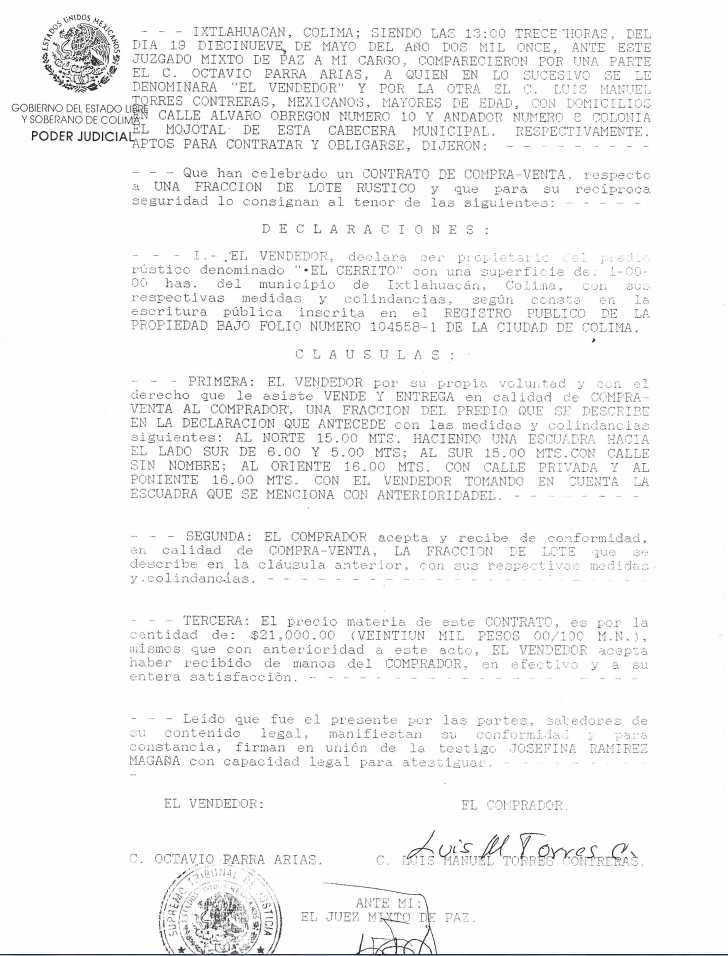 